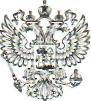 128441399312В Администрацию Студенецкого сельского поселенияШумячского района Смоленской областиПРОКУРАТУРА РОССИЙСКОЙ ФЕДЕРАЦИИПРОКУРАТУРА Смоленской областиПрокуратура Шумячского районаул. Садовая, д. 30, п. Шумячи, 21641018.01.2022    №02-33/Прдп4-22-20660023На №________________________________ПРОТЕСТна Правила внутреннего трудового распорядка Администрации Студенецкого сельского поселения Шумячского района Смоленской областиПрокуратурой района проанализированы Правила внутреннего трудового распорядка Администрации Студенецкого сельского поселения Шумячского района Смоленской области, утвержденные постановлением Администрации Студенецкого сельского поселения Шумячского района Смоленской области № 58 от 18.11.2013 (далее -Правила).Установлено, что Правила в части не соответствуют требованиям федерального законодательства и подлежат изменению.Так, пунктом 2.2 Правил предусмотрено, что при поступлении на муниципальную службу гражданин обязан предоставить работодателю, в том числе страховое свидетельство государственного пенсионного страхования.В соответствии со ст.65 Трудового кодекса Российской Федерации (в редакции Федерального закона от 01.04.2019 № 48-ФЗ «О внесении изменений в Федеральный закон «Об индивидуальном (персонифицированном) учете в системе обязательного пенсионного страхования» и отдельные законодательные акты Российской Федерации») при заключении трудового договора лицо, поступающее на работу, предъявляет работодателю, в том числе документ, подтверждающий регистрацию в системе индивидуального (персонифицированного)  учета,  в том числе в форме электронного документа.Указанные положения не нашли своего отражения в оспариваемых Правилах.Согласно ст.65 Трудового кодекса Российской Федерации запрещается требовать от лица, поступающего на работу, документы помимо предусмотренных настоящим Кодексом, иными федеральными законами, указами Президента Российской Федерации и постановлениями Правительства Российской Федерации.Перечисленные нарушения недопустимы, поскольку локальные нормативные акты, принимаемые работодателями, должны соответствовать трудовому законодательству (ст. 8 Трудового кодекса РФ).На основании изложенного, руководствуясь ст.23 Федерального закона «О прокуратуре Российской Федерации»,требую:Пункт 2.2 Правил внутреннего трудового распорядка Администрации Студенецкого сельского поселения Шумячского района Смоленской области, утвержденных постановлением Администрации Студенецкого сельского поселения Шумячского района Смоленской области № 58 от 18.11.2013, изменить, привести в соответствие с требованиями федерального законодательства.Протест подлежит обязательному рассмотрению не позднее чем в десятидневный срок с момента его поступления.3.	В соответствии с ч.3 ст.7 Федерального закона «О прокуратуре Российской Федерации» о дате и времени рассмотрения настоящего протеста заблаговременно сообщить прокурору района для поддержания изложенных требований.О результатах рассмотрения протеста следует незамедлительно сообщить прокурору района в письменной форме.Прокурор районастарший советник юстиции	С.С. Старовойтов